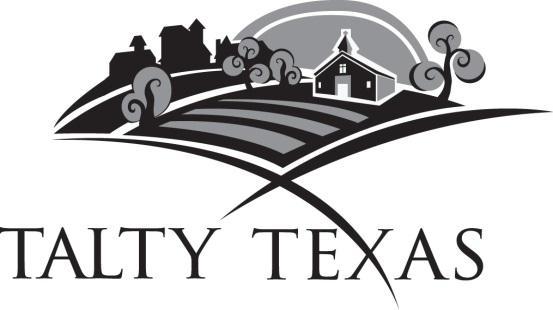 AGENDA FOR OCTOBER 20, 2020TALTY CITY COUNCIL MEETINGThe Talty City Council will hold the regularly scheduled monthly meeting at 7:00 pm on October 20, 2020, at the Trinity Family Church, located at the intersection of FM 1641 and I-20, to consider the following action items:I.   	Call to Order:  Call regular meeting to order and announce a quorum.II.   	Invocation and Pledge of AllegianceIII.	Citizen Participation: Citizens wishing to address the City Council may do so at this time.	Each citizen will have three minutes to address the Council. IV.	Action Items:Discussion and approval of the September 15, 2020 Minutes;Discussion and approval of the September 2020 Financial Report;Discussion and approval of the 2020 National Electrical Code (“NEC”);Discussion and approval of a Resolution for traffic control in the Layden Farms Subdivision;V.	Discussion:	•   Proposed draft of a comprehensive zoning ordinance.	•   Any items to be placed on next month’s agenda;	•   Police Car status update;VII.	Adjourn Meeting _____________________________             James Stroman, City ManagerAs authorized by Section 551.071, 551.072, 551.073, 551.074, 551.076, 551.087 of the Texas Government Code, this meeting may be convened into closed executive Session. This building is wheelchair accessible.  Any request for sign interpretive services must be made 48 hours ahead of meeting.  To make arrangements, call (972) 552-9592 or (TDD) 1-800-735-2989.  I hereby certify that this Agenda has been posted at Talty City Hall, 9550 Helms Trail, Suite 500, Forney, Texas 75126 by 7:00 p.m. on Saturday, October 17, 2020.